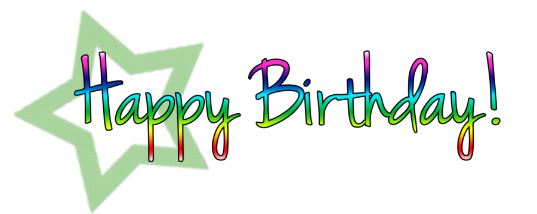 SEPTEMBER09/01   Celia Gill			09/01   Anthony Harrell09/02   LaDeidra Johnson		09/02   Victor Toliver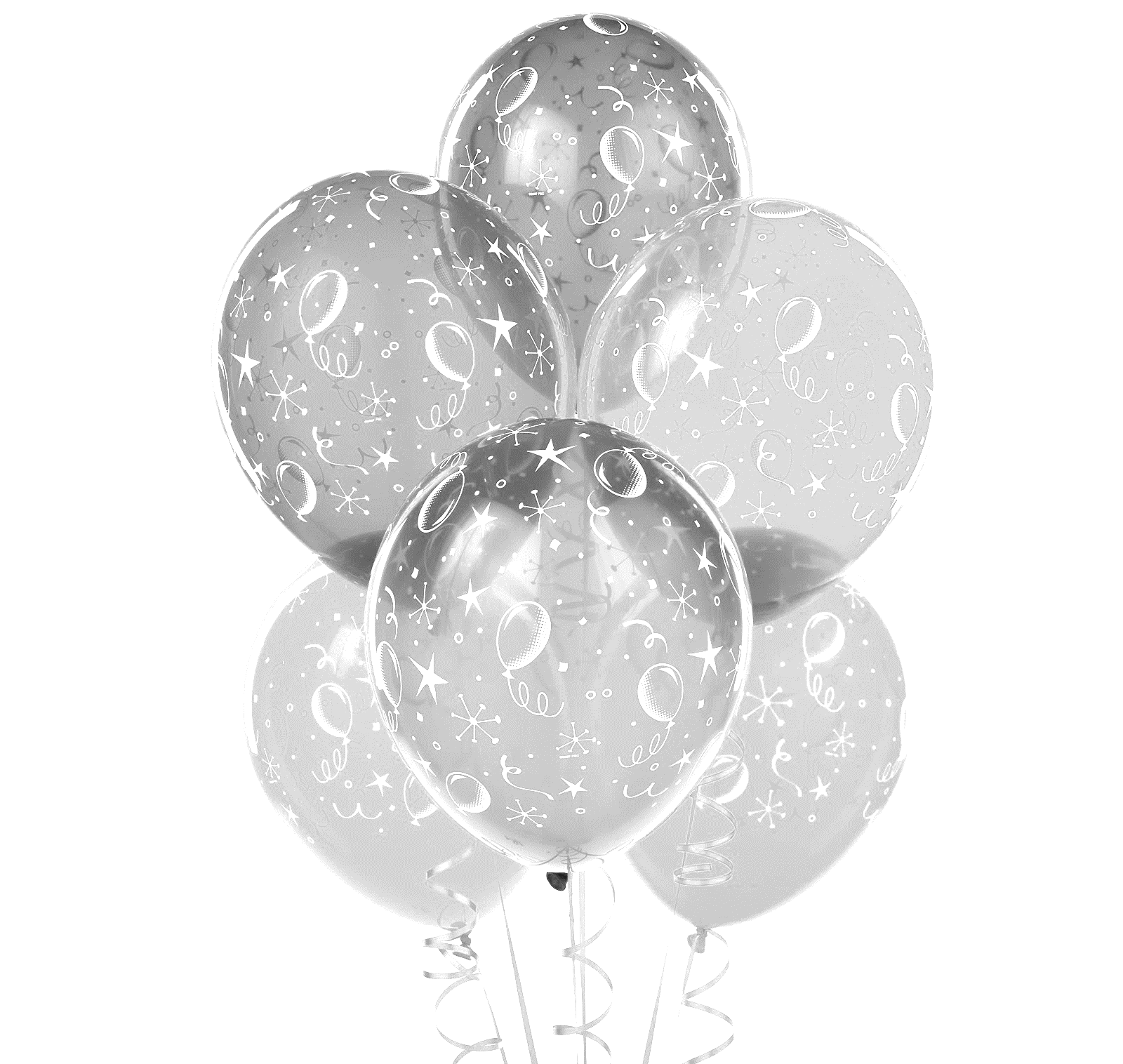 09/02   Reginald Birt			09/02   Andrea Barnett09/02   Devon Ellis			09/03   Fred Boyd09/03   John Lewis			09/04   Sade Tyra09/04   Beverly Minafee		09/05   Cheryl Scott	09/05   Dora Person			09/05   Arrila Eversley09/06   Melissa Rabon		09/07   John Dowell	09/06   Lamar Griffin			09/07   Noreen Johnson09/07   Jazzmine Devonish 		09/07   Javaughn Byrd09/08   Estelle Caldwell		09/08   Rose Bolden	09/08   Toya Griffin			09/10   Victoria Stovall09/12   Alaya Shaw			09/12   Troy Mosby, Sr.09/13   Judy Harris			09/13   George Jackson09/13   Audrey Berry			09/14   Sandra Robbins09/15   Mindy Whiten-Jackson	09/15   Beulah Hunt09/15   Ezzie Logan			09/16   Kayla Cotton09/17   Francine Smith		09/17   Beatrice Holt09/17   Janice Shands			09/18   Antrice Brown09/18   Debra Barrow			09/18   Patricia Bellvie09/19   Virginia Moody		09/21   Brianna Burks09/21   Bertha Bentley		09/22	 Gwendolyn Irvin09/23   Lee Esper Berry		09/24   Lutfiyyah Trotter09/24   Thaddaus Moore		09/25   Zenovia Keeler09/25   Cora Toliver			09/25   Maurice McAtee09/25   Charlotte Morgan-Weddle	09/25   Laura Holmes	09/25   Angelena Borrell		09/28   Priscilla Wilhite09/28   Edmond Davis		09/29   Ashley Dunn09/29   Charzetta Brown		09/30   Eva CarverYour Pilgrim Rest Family wishes you a very Happy Birthday! If you have a birthday in September and do not see your name or have not received a call from your Deacon, call the church office, 414-873-1045.The call number for Sunday Morning Worship Service 617-691-8269You can also go to pilgrimrestmilwaukee.org and click on Facebook,		You do not have to have a Facebook account 	to 	get the service.If you have any questions, prayer request or concerns PLEASE do not hesitate to call the church office.If you have an email address and would like to receive information via your email, call the office.We are collecting school supplies. They can be dropped off at the office or call the office for someone to pick them up from you.If you would like to receive a copy of the Sermon Outline, call the office and it will be mailed out to you.If you would like to have your communion dropped off to you before the 1st Sunday, call the office.If you need someone to assist you, call the office. There are members ready and at your service.If you know of a member who is not connected to information, call the office with their name.As you can see we are ready and willing to be at your service during this most difficult time. All we need to know is that you need assistance, we won’t know unless you call. Mailing will go out at least once a month.We love you all and miss you so much.414-873-1045            9:00 am – 3:00 pm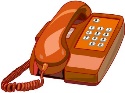 